Dış Kapak	T.C.  IŞIK ÜNİVERSİTESİLİSANSÜSTÜ EĞİTİM ENSTİTÜSÜYÜKSEK LİSANS PROJESİ…… ANA BİLİM DALI……..PROGRAMIAdı SOYADIPROJE ADIDANIŞMANProf. Dr. Adı SOYADIİSTANBUL, Ay YIL	İç Kapak	T.C.  IŞIK ÜNİVERSİTESİLİSANSÜSTÜ EĞİTİM ENSTİTÜSÜYÜKSEK LİSANS PROJESİ……….ANABİLİM DALI…………………….. PROGRAMIAdı SOYADI(Enstitü No)PROJE ADIDANIŞMANProf. Dr. Adı SOYADIİSTANBUL, Ocak 2023Proje Onay Sayfası	T.C.  IŞIK ÜNİVERSİTESİLİSANSÜSTÜ EĞİTİM ENSTİTÜSÜYÜKSEK LİSANS PROJESİ…… ANA BİLİM DALI……..PROGRAMIAdı SOYADI(Enstitü No)PROJE ADIProje Teslim Tarihi: Proje Danışmanı: Prof. Dr. …….:	İmzası:İSTANBUL, Ocak 2023ÖZETPROJE ADI----------------------------------------------------------------------------------------------------------------------------------------------------------------------------------------------------------------------------------------------------------------------------------------------------------------------------------------------------------------------------------------------------------------------------------------------------------------------------------------------------------------------------------------------------------------------------------------------------------------------------------------------------------------------------------Özet Metni 12 Punto, Times New Roman, 1,5 satır aralığında yazılır.……………………………………………………………………………………………………………………………………………………………………………………………………………………………………………………………………………………………………………………………………………………………………………………………………………………………………………………………………………………………………………………………………………………………………………………………………………………………………………………………………………………………………………………………………………………………………………………………………………………………………………………Anahtar Kelimeler: Maksimum 5 kelimeABSTRACTPROJECT NAME----------------------------------------------------------------------------------------------------------------------------------------------------------------------------------------------------------------------------------------------------------------------------------------------------------------------------------------------------------------------------------------------------------------------------------------------------------------------------------------------------------------------------------------------------------------------------------------------------------------------------------------------------------------------------------Özet Metni 12 Punto, Times New Roman, 1,5 satır aralığında yazılır.……………………………………………………………………………………………………………………………………………………………………………………………………………………………………………………………………………………………………………………………………………………………………………………………………………………………………………………………………………………………………………………………………………………………………………………………………………………………………………………………………………………………………………………………………………………………………………………………………………………………………………………Keywords: En fazla 5 kelimeTEŞEKKÜR----------------------------------------------------------------------------------------------------------------------------------------------------------------------------------------------------------------------------------------------------------------------------------------------------------------------------------------------------------------------------------------------------------------------------------------------------------------------------------------------------------------------------------------------------------------------------------------------------------------------------------------------------------------------------------Teşekkür Metni 12 Punto, Times New Roman, 1,5 satır aralığında yazılır.……………………………………………………………………………………………………………………………………………………………………………………………………………………………………………………………………………………………………………………………………………………………………………………………………………………………………………………………………………………………………………………………………………………………………………………………………………………………………………………………………………………………………………………………………………………………………………………………………………………………………………………İÇİNDEKİLERSAYFA NOONAY SAYFASI	iÖZET	iiABSTRACT	iiiTEŞEKKÜR	ivİTHAF SAYFASI (Opsiyonel)	vİÇİNDEKİLER	viŞEKİLLER LİSTESİ	viiTABLOLAR LİSTESİ	viiiKISALTMALAR LİSTESİ	ixBÖLÜM 1	11.	GİRİŞ	1BÖLÜM 2	22. XXXXX	22.1 DGGDGDGD	22.2.1 Gccccfg	22.3 GBBHFHFHF	2BÖLÜM 3	3SONUÇ VE ÖNERİLER	4KAYNAKLAR	5EKLER	6ÖZGEÇMİŞ	7ŞEKİLLER LİSTESİŞekil 2.1  Üretim Sistemi …………………………………………………...... 8Şekil 2.2  Üretim Sistemlerinin Sınıflandırılması …………………………... 10Şekil 2.3  Akış Tipi Atölye ………………………………………………….. 11Şekil 2.4  Sipariş Tipi Atölye ……………………………………………….  14TABLOLAR LİSTESİTablo 2.1  Üretim Sistemi …………………………………………………..... 8Tablo 2.2  Üretim Sistemlerinin Sınıflandırılması ………………………….. 10Tablo 2.3  Akış Tipi Atölye ……………………………………..………….. 11Tablo 2.4  Sipariş Tipi Atölye …………………………………..………….  12KISALTMALAR LİSTESİBOM: Bill of MaterialsCRM: Customer Relationship ManagementDC: Distribution CenterDP: Doğrusal ProgramlamaECR: Efficient PYS: Performans Yönetim SistemiSRM: Supplier Relationship ManagementBÖLÜM 1GİRİŞARAŞTIRMANIN AMACI…………………………………………………………………………………………………………………………………………………………………………………………………………………………………………………………………………………………………………………………………………………………………………………………………………………………………………………………………………………………………………………………………………………………………………………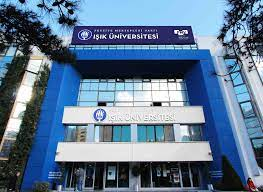 Şekil 1.1 Işık Üniversitesi Maslak Kampüsü………………………………………………………………………BÖLÜM 2LİTERATÜR2.1 XXXXXXXX XXX……………………………………………………………………………………………………………………………………………………………………………………………………………………………………………………………………………………………………………………………………………………………………………………………………………….2.1.1 Xxxxxx Xxxxx	……………………………………………………………………………………………………………………………………………………………………………………………………………………………………………………………………………………………………………………………………………………………………………………………………………………………………………………………………………………………………………………………………………………………………………………………………………………………………………………………………………………………………………………………………………………………………………………………………………………………………………………………………………………………………………………………………………………………………………………………………………………………………………………………………………………………………………Tablo 2.1 OECD Ülkeleri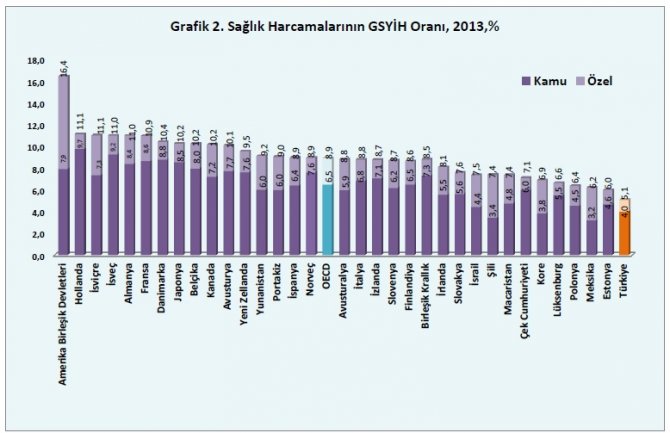 ………………………………………………………………………KAYNAKLARKazgan, G. (2000). İktisadi düşünce (9. baskı). Remzi Kitabevi.Yin, R. K. (2003). Case study researches, design and methods (3rd ed.). Sage.EKLEREK A. XXXXXXXXX…………………………………………………………………………………………………………………………………………………………………………………………………………………………………………………………………………ÖZGEÇMİŞ………………………………………………………………………………………………………………………………………………………………………………………………………………………………………………….………………………………………………………………………………………………………………………………………………………………………………………………………………………………………………………………………………………………………………………………………………..Times New Roman 12 punto, satır aralığı 1,5 olarak yazılmalı